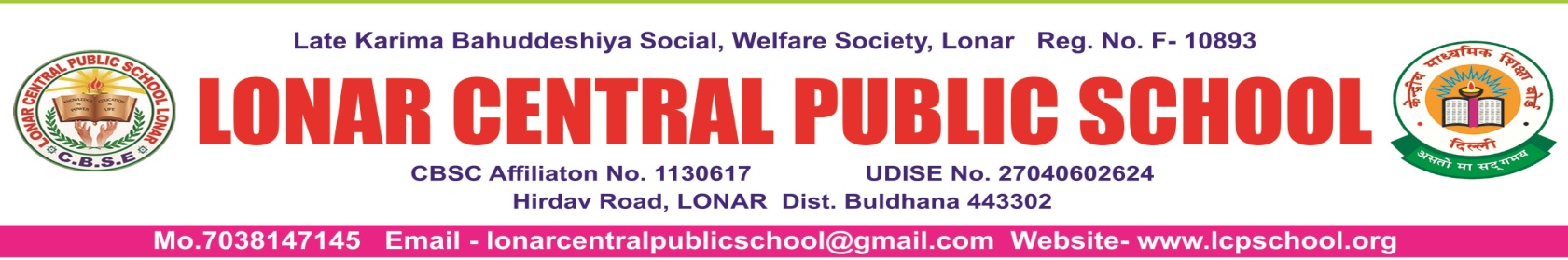 APPENDIX - IXMandatory Public DisclosureA:	GENERAL INFORMATION:B:	DOCUMENTS AND INFORMATION:NOTE: THE SCHOOLS NEEDS TO UPLOAD THE SELF ATTESTED COPIES OF ABOVE LISTED DOCUMETNS BY CHAIRMAN/MANAGER/SECRETARY AND PRINCIPAL. IN CASE, IT IS NOTICED AT LATER STAGE THAT UPLOADED DOCUMENTS ARE NOT GENUINE THEN SCHOOL SHALL BE LIABLE FOR ACTION AS PER NORMS.C:	RESULT AND ACADEMICS:RESULT CLASS: XIIRESULT CLASS: XD:	STAFF (TEACHING)E:	SCHOOL INFRASTRUCTURE:SL NO.INFORMATIONDETAILS1NAME OF THE SCHOOLLONAR CENTRAL PUBLIC SCHOOL2AFFILIATION NO.(IF APPLICABLE)11306173SCHOOL CODE (IF APPLICABLE)305404COMPLETE ADDRESS WITH PIN CODE HIRDAV ROAD, LONAR, DIST. BULDHANA, MAHARASHTRA PIN:4433025PRINCIPAL NAME & QUALIFICATION:DATTATRAY GANPATRAO KULKARNI, M.A. M.ED.6SCHOOL EMAIL IDlonarcentralpublicschool@gmail.com 7CONTACT DETAILS (LANDLINE/MOBILE)9960058702, 8073035406Landline: 7038147145SL NO.DOCUMENTS/INFORMATIONUPLOAD DOCUMENTS1COPIES OF AFFILIATION/UPGRADATION LETTER AND RECENT EXTENSION OF AFFILIATION, IF ANYhttp://www.lcpschool.org/Resources/Downloads/School%20Affilation.pdf 2COPIES OF SOCIETIES/TRUST/COMPANY REGISTRATION/RENEWAL CERTIFICATE, AS APPLICABLEhttp://www.lcpschool.org/Resources/Downloads/download_1688325894.74814_Annual_Year_Calender.pdf3COPY OF NO OBJECTION CERTIFICATE (NOC) ISSUED, IF APPLICABLE, BY THE STATE GOVT./UThttp://www.lcpschool.org/Resources/Downloads/download_1688325256.36413_NOC.pdf4COPIES OF RECOGNITION CERTIFICATE UNDER RTE ACT, 2009, AND IT’S RENEWAL IF APPLICABLEhttp://www.lcpschool.org/Resources/Downloads/RTE.pdf 5COPY OF VALID BUILDING SAFETY CERTIFICATE AS PER THE NATIONAL BUILDING CODEhttp://www.lcpschool.org/Resources/Downloads/download_1688325362.06602_Building%20Safety%20Certificate.pdf6COPY OF VALID FIRE SAFETY CERTIFICATE ISSUED BY THE COMPETENT AUTHORITYhttp://www.lcpschool.org/Resources/Downloads/download_1688325325.88521_Fire%20Safety.pdf7COPY OF THE DEO CERTIFICATE SUBMITTED BY THE SCHOOL FOR AFFILIATION/UPGRADATION/EXTENSION OF AFFILIATIONOR SELFCERTIFICATION BY SCHOOLhttp://www.lcpschool.org/Resources/Downloads/download_1688325635.48403_DOE%20-%20Copy.pdf8COPIES OF VALID WATER, HEALTH AND SANITATION CERTIFICATEShttp://www.lcpschool.org/Resources/Downloads/download_1688325205.61554_Safe%20Drinking%20water.pdfS.NO.DOCUMENTS/INFORMATIONUPLOAD DOCUMENTS1FEE STRUCTURE OF THE SCHOOLhttp://www.lcpschool.org/Resources/Downloads/download_1688325338.21062_fees%20structure%202023-24.pdf2ANNUAL ACADEMIC CALANDER.http://www.lcpschool.org/Resources/Downloads/download_1688325894.74814_Annual_Year_Calender.pdf3LIST OF SCHOOL MANAGEMENT COMMITTEE (SMC)http://www.lcpschool.org/Resources/Downloads/download_1688325067.80107_School%20Management%20Committee.pdf4LIST OF PARENTS TEACHERS ASSOCIATION (PTA) MEMBERShttp://www.lcpschool.org/Resources/Downloads/download_1688325235.27805_P.T.A%20Executive.pdf5LAST THREE-YEAR RESULT OF THE BOARD EXAMINATION AS PER APPLICABLILITYhttp://www.lcpschool.org/Resources/Downloads/download_1688325299.05162_last%20three%20years%20result.pdfS.NO.YEARNO. OF REGISTERED STUDENTSNO. OF STUDETNS PASSEDPASS PERCENTAGEREMARKS------------------S.NO.YEARNO. OF REGISTERED STUDENTSNO. OF STUDETNS PASSEDPASS PERCENTAGEREMARKS120213737100%100%22022514894.11REMAINING THREE STUDENTS PASSED IN SUPPLEMENTARY EXAM of  JULY-2022320236464100%100%S.NO.INFORMATIONDETAILS1PRINCIPALMR. DATTATRAY KULKARNI  M.A., M.ED, DJ2TOTAL NO. OF TEACHERS382o PGT02o TGT162o PRT173TEACHERS SECTION RATIO1.54DETAILS OF SPECIAL EDUCATOR015DETAILS OF COUNSELLOR AND WELNESS TEACHER01S.NO.INFORMATIONDETAILS1TOTAL CAMPUS AREA OF THE SCHOOL (IN SQUARE MTR)8100 SQR MTRS2NO. AND SIZE OF THE CLASS ROOMS (IN SQ FTMTR)600 SQ MTRS3NO. AND SIZE OF LABORATORIES INCLUDING COMPUTER LABS (IN SQ MTR)800 S4INTERNET FACILITY (Y/N)YES5NO. OF GIRLS TOILETS126NO. OF BOYS TOILETS127LINK OF YOUTUBE VIDEO OF THE INSPECTION OF SCHOOL COVERING THE INFRASTRUCTURE OF THE SCHOOLhttps://youtube.com/shorts/FpTDXD_2rdc?feature=share4 